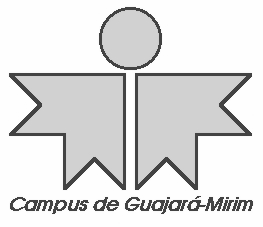 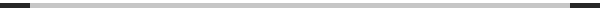 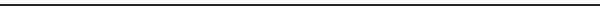 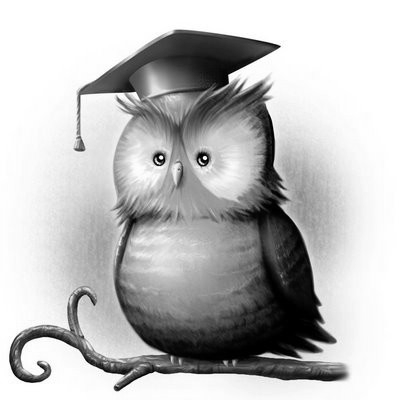 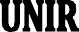 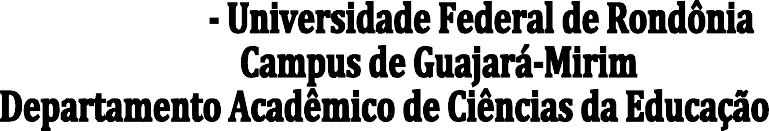 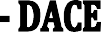 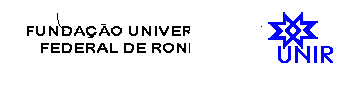 EMENTA DE DISCIPLINASDISCIPLINA: Metodologia da Pesquisa em Educação	- Créditos: 3	CH: 60DISCIPLINA: Metodologia da Pesquisa em Educação	- Créditos: 3	CH: 60Ementa: Bases Filosóficas. Possibilidade do Conhecimento. Enfoques: Positivismo, Fenomenologia, Marxismo, Funcionalismo e Estruturalismo. Temas no Desenvolvimento de uma Pesquisa (introdução no projeto de pesquisa, o problema, fundamentação teórica, hipóteses, variáveis, tipos de estudos). Pesquisa Qualiquanti, qualitativa e quantitativa.Ementa: Bases Filosóficas. Possibilidade do Conhecimento. Enfoques: Positivismo, Fenomenologia, Marxismo, Funcionalismo e Estruturalismo. Temas no Desenvolvimento de uma Pesquisa (introdução no projeto de pesquisa, o problema, fundamentação teórica, hipóteses, variáveis, tipos de estudos). Pesquisa Qualiquanti, qualitativa e quantitativa.Bibliografia básica:ISKANDAR,	Jamil	Ibrahim.	Normas	da	ABNT:	comentadas	para	trabalhos científicos. 4 ed. Curitiba: Juruá, 2009.LEITE, Francisco Tarciso. Metodologia Científica: métodos e técnicas de pesquisa: monografias dissertações, teses e livros. Aparecida, SP: Ideias & Letras, 2008.MICHEL, Maria Helena. Metodologia e pesquisa científica em ciências sociais. 2. ed. São Paulo: Atlas, 2009.Bibliografia complementar:AQUINO, Italo de Souza. Como escrever artigos científicos: sem "arrodeios" e sem medo da ABNT. São Paulo: Saraiva, 2010.FERRAREZI JUNIOR, Celso. Guia do trabalho científico: do projeto à redação final; monografia, dissertação e tese. - São Paulo: Contexto, 2011.FAZENDA, Ivani (org.). Metodologia da pesquisa educacional. 2 ed. São Paulo: Cortez, 1991.JUNIOR, Celso Ferrarezi. Guia do trabalho científico: do projeto à redação final; monografia, dissertação e tese. - São Paulo: Contexto, 2011.GIL, A.C. Como elaborar projetos de pesquisa. São Paulo: Atlas, 2002.Bibliografia básica:ISKANDAR,	Jamil	Ibrahim.	Normas	da	ABNT:	comentadas	para	trabalhos científicos. 4 ed. Curitiba: Juruá, 2009.LEITE, Francisco Tarciso. Metodologia Científica: métodos e técnicas de pesquisa: monografias dissertações, teses e livros. Aparecida, SP: Ideias & Letras, 2008.MICHEL, Maria Helena. Metodologia e pesquisa científica em ciências sociais. 2. ed. São Paulo: Atlas, 2009.Bibliografia complementar:AQUINO, Italo de Souza. Como escrever artigos científicos: sem "arrodeios" e sem medo da ABNT. São Paulo: Saraiva, 2010.FERRAREZI JUNIOR, Celso. Guia do trabalho científico: do projeto à redação final; monografia, dissertação e tese. - São Paulo: Contexto, 2011.FAZENDA, Ivani (org.). Metodologia da pesquisa educacional. 2 ed. São Paulo: Cortez, 1991.JUNIOR, Celso Ferrarezi. Guia do trabalho científico: do projeto à redação final; monografia, dissertação e tese. - São Paulo: Contexto, 2011.GIL, A.C. Como elaborar projetos de pesquisa. São Paulo: Atlas, 2002.